Вих. № ___ від «15» квітня 2024 р.	                                                Міському голові                                                 Балога А.В.Звіт про пророблену роботуза період з 01.01.2024 по 31.03.2024 року       Мукачівське міське комунальне підприємство «Мукачівпастранс» здійснює перевезення пасажирів в місті Мукачево, обслуговує наступні автобусні маршрути:№2 «Вул. Митрополита Володимира – вул. Свято-Михайлівська»№3 «Вул. Франка Івана – вул. Тімірязєва»№11 «вул. Духновича – Дитяча поліклініка».       Матеріально-технічна, що є у розпорядженні підприємства дозволяє організовувати та  безперебійно виконувати міські автобусні перевезення  та завдяки належним умовам (гаражі, стоянки для зберігання, технічне обладнання) своєчасно і в повному обсязі виконувати технічне обслуговування транспортних засобів та їх утримання.      Окрім основного виду діяльності підприємство додатково було залучено до забезпечення довозу особового складу військових частин, за необхідності і сьогодні надаються автобуси ТЦК і СП та на забезпечення різних заходів.      Протягом січня-березня проводились регламентні технічні роботи по обслуговуванню автобусів, а саме: заміни оливи в двигунах, заміна фільтрів (мастильних, повітряних, паливних, вологовідділювачів) та інші планово-регламентні роботи, які виконуються згідно нормативних настанов щодо експлуатації автобусів Ataman. Крім того регулярно проводились роботи по поточному ремонту автобусів - заміна ресор, втулок, амортизаторів. На даний час кожен автобус має пробіг в межах 330-350 тис. км. Постійно проводяться і профілактичні заходи – мащення, доливання рідин, виявлення люфтів, перевіряється герметичність систем та зношеність гальмівних колодок, електрообладнання, усуваються інші виявлені технічні недоліки всіх вузлів транспортних засобів. Щоденно на протязі звітного періоду перед виїздом на маршрут здійснювався технічний огляд транспортних засобів,  проводився медичний огляд водіїв. Шофери систематично проходили навчання та інструктажі по охороні праці, пожежній безпеці на транспорті, безпеці руху. За звітній період не було зафіксовано жодної дорожньо-транспортної пригоди.       Автоматизована система оплати проїзду працює справно, хоча і бувають затримки в часі під час проходження в салон автобуса через «повільний» інтернет. За звітній період були оновлені термінали на 2 точках реалізації квитків та багаторазових карток. Всього таких точок, де можна придбати квиток чи поповнити багаторазову проїзну картку – 35. І надалі спостерігається позитивна динаміка із поступовим заміщенням одноразових qr-квитків на  багаторазові картки для проїзду та на банківські картки. В середньому близько  2 тис.  пасажирів на день оплачують проїзд банківською картою безконтактно.            У період з 01.01.2024 по 31.03.2024 року автобусами нашого підприємства було перевезено більше 551 тис. пасажирів. З них  310 тис. пасажирів (56%) оплатили за проїзд,    241 тис. пасажирів (44%) - скористалися пільгою. Валовий дохід підприємства за перший квартал склав 6 млн 617 тис. грн. На даний час на підприємстві працює  49 працівників, з яких 35 водіїв. Підприємством ведеться дотримання пунктів колективного договору. Фонд оплати праці за звітній період – 2 897 тис. грн. Середня заробітна плата водія на підприємстві становить близько 18 500 грн. Заборгованість по заробітній платі та сплаті податків – відсутня. За звітний період комунальним підприємством було сплачено до бюджету податок з доходів фізичних осіб в розмірі 521 487 грн., ЄСВ – 607 329 грн. та військового збору – 43 457 грн., що  входять до фонду оплати праці. Директор ММКП «Мукачівпастранс»                                                                   Бідзіля О.В.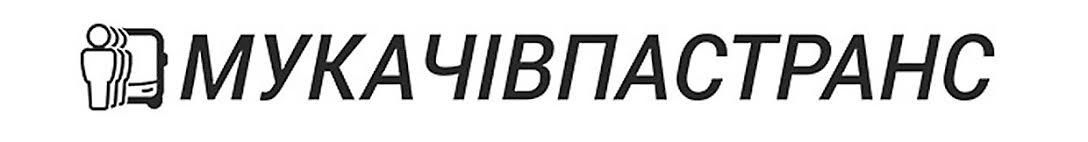 Мукачівське міське комунальне підприємство	«Мукачівпастранс»	89600, Закарпатська область, місто Мукачево, вулиця Свалявська, 3, e-mail: mukachivpastrans@gmail.com